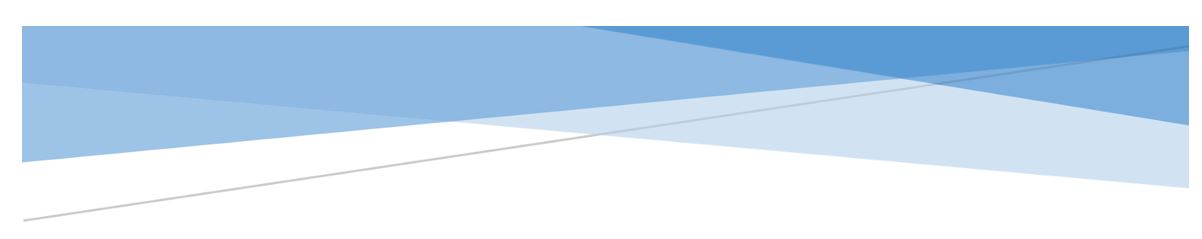 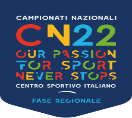 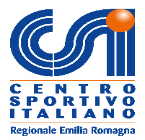 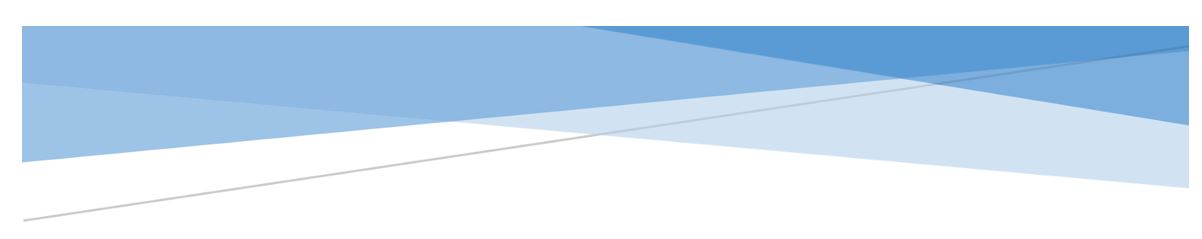 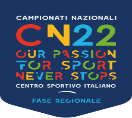 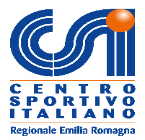 SOCIETÀ___________________________________________ Categoria: CALCIO A 11 OPENGARA ___________________________________   - ___________________________________ DISPUTATA A__________________________________________________________________CAMPO____________________________________________ IL____/____/______ ORE______  N.B.: Nel riquadro N°2 si trascrive il numero della maglia dei primi 11 calciatori che entrano in campo dall’inizio della gara. Nei restanti 9 riquadri  i calciatori di riserva. Nel n°1 dei titolari e nel n° 12 delle riserve devono figurare i portieri  indipendentemente dal loro numero di maglia.  (L’ELENCO VA PRESENTATO ALL’ARBITRO IN TRIPLICE COPIA)DIRIGENTI	FIRMA DEL CAPITANO	FIRMA DEL DIRIGENTE/ALLENATORE	_____________________________________	_____________________________________Firma dell’arbitro della gara: ______________________________________ (firma leggibile)N°COGNOME  NOMEAnno di nascitaN° tessera CSITipo e n° documento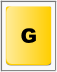 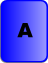 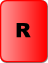 1234567891011121314151617181920Ruolo squadraCognome e nomeTessera CSIDocumento d'identitàDocumento d'identità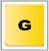 Ruolo squadraCognome e nomeTessera CSITipo№AssistenteDirigente AccompagnatoreAllenatoreMedicoDa compilare da parte della sola squadra ospitante:
Autocertificazione dell'addetto all'utilizzo del defibrillatore (art. 45 e 46 del DPR 28 dicembre 2000 n. 445)
Io/la sottoscritto/a ________________________________________________ codice fiscale _____________________________________

nato/a il ____________ a ___________________________ residente a (indirizzo completo) ________________________________________
consapevole delle sanzioni penali nel caso di dichiarazioni mendaci, di formazione o uso di atti falsi (articolo 76, DPR n. 445/2000) dichiara sotto la propria responsabilità di essere persona formata all’utilizzo del DAE e di essere in possesso dei requisiti previsti dalle normative vigenti in materia di defibrillatori e loro utilizzo.

Data ___________________ Firma ______________________________________